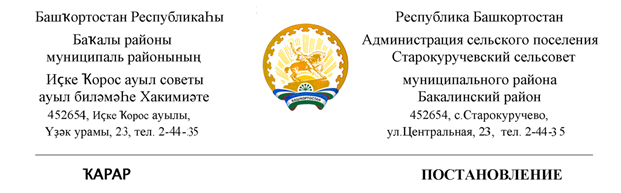 03 февраль 2021 й.                                          № 25                                  03 февраля 2021 г.   «Об организации подомового обхода граждан в целях профилактики пожарной безопасности на территории сельского поселения Старокуручевский сельсовет»        В целях стабилизации обстановки с пожарами  ,администрация сельского поселения Старокуручевский сельсовет Постановляет:1.04 февраля 2021 года  в  с. Старогусево , д.Мунча-Елга   провести проверки частного и муниципального жилого фонда ,организовать инструктаж о мерах пожарной безопасности.2.Для проведения профилактического рейда назначить рабочую комиссию в следующем составе:Гайсин Р.Х. - депутат сельского поселения Старокуручевский сельсоветИсламов З.С. - актив с.СтарогусевоКалимуллина А.Ф.- специалист по делам молодежи  СП Старокуручевский сельсоветШаймухаметова А.А - специалист сельского поселения Старокуручевский сельсовет.Гилаева Э.С. -  управ. делами   СП Старокуручевский сельсоветАльмухаметов  В.У. -  водитель СП Старокуручевский сельсовет3. В целях недопущения распространения случаев заболеваний, вызванных новым коронавирусом  необходимо соблюдать все меры предосторожности.4.Контроль за исполнением  настоящего Постановления оставляю за собой.Глава сельского поселения Старокуручевский сельсовет                                          И.М.Маннапов